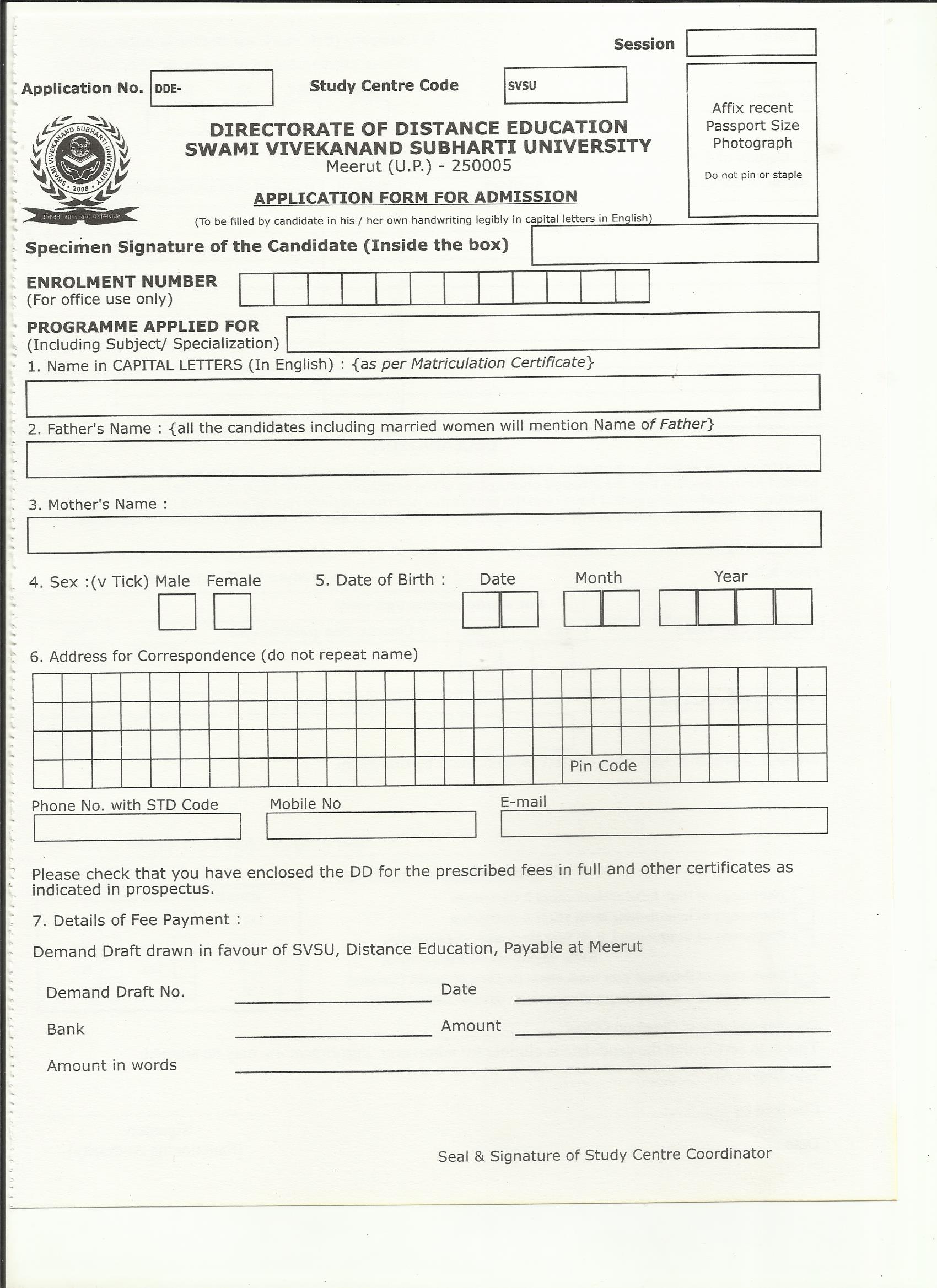 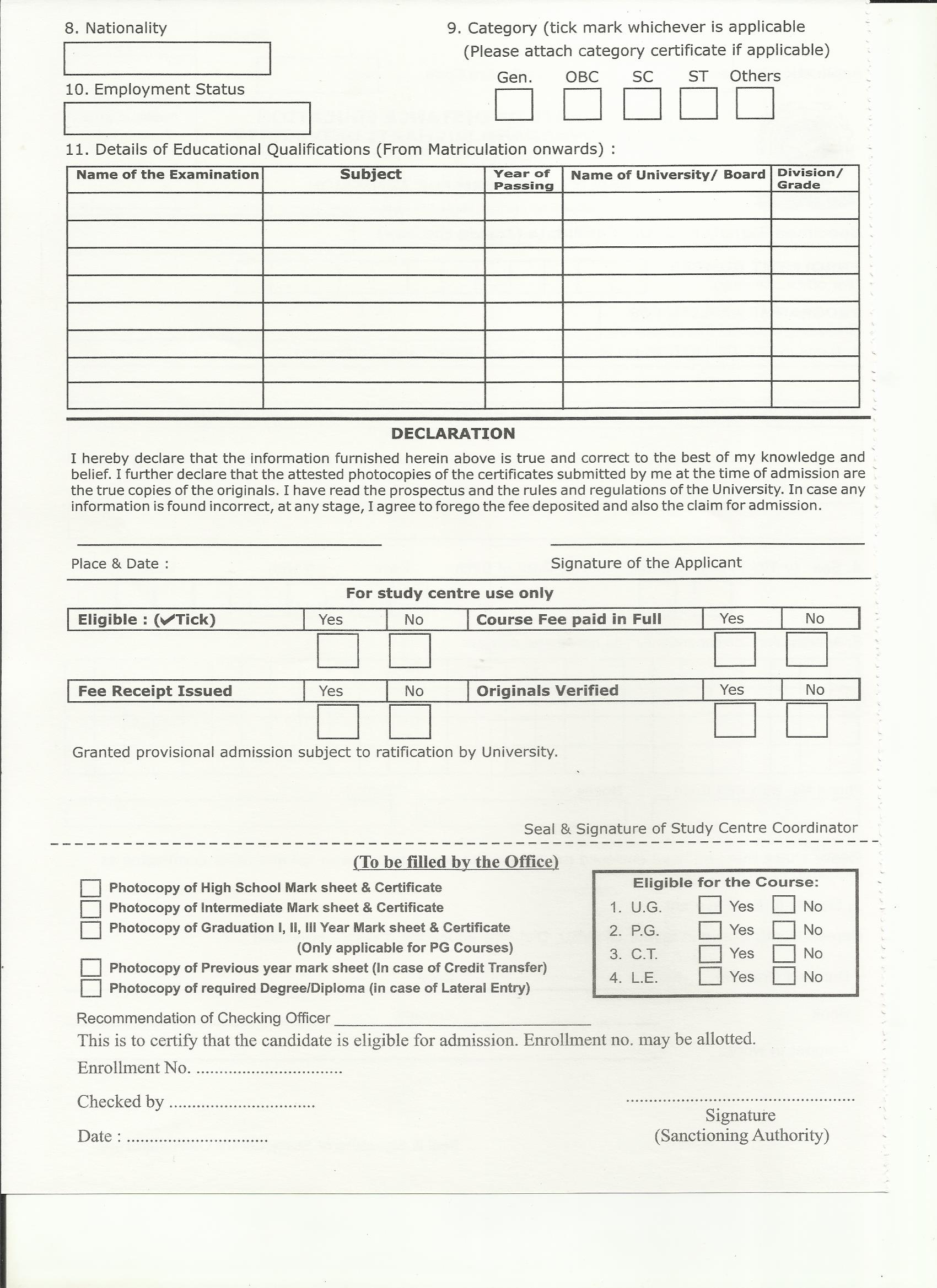 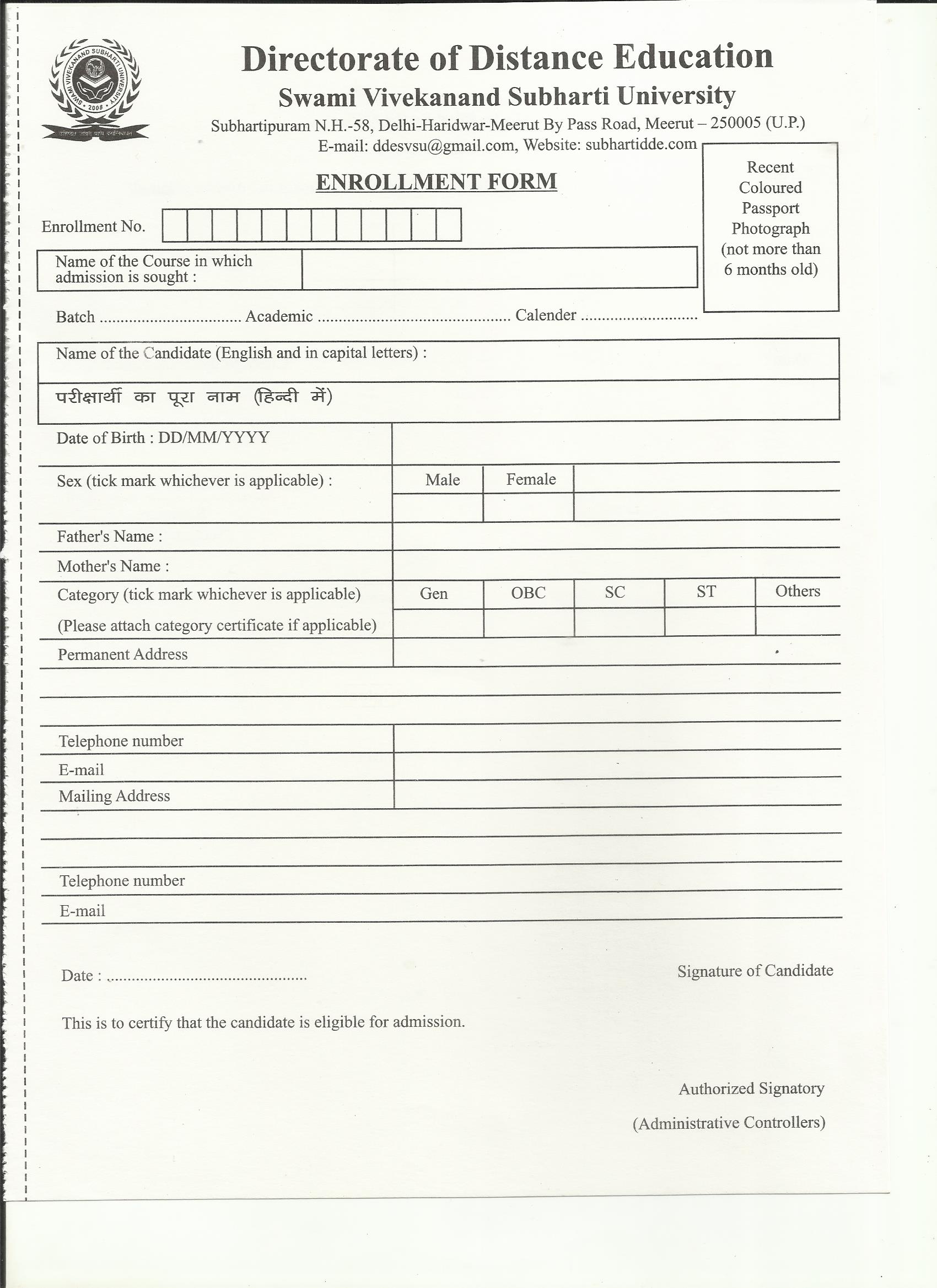 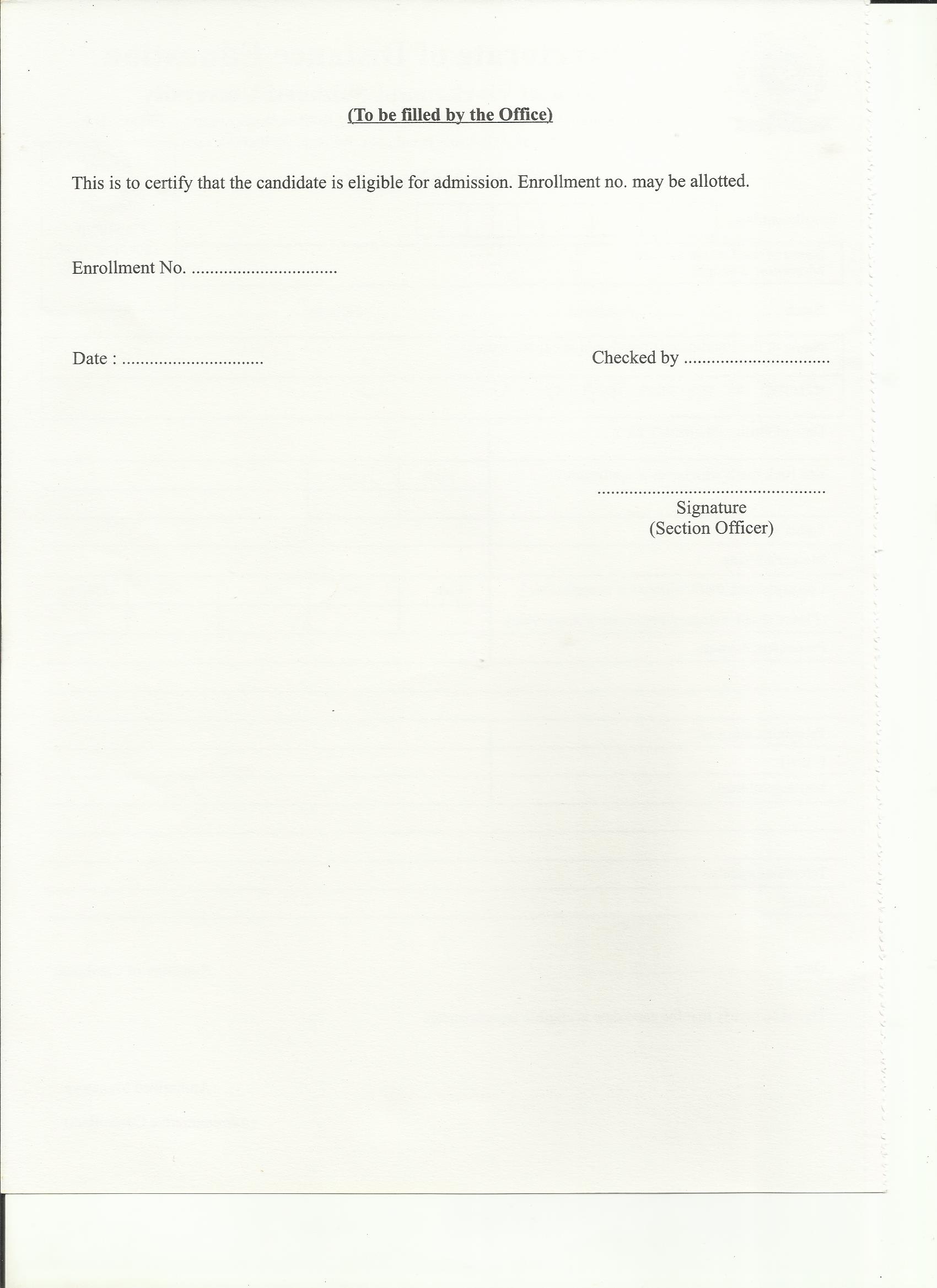 